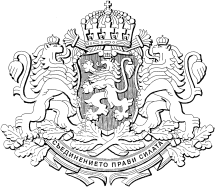 РЕПУБЛИКА  БЪЛГАРИЯМИНИСТЕРСКИ СЪВЕТПроектПОСТАНОВЛЕНИЕ№ ................от ......................................  година  ЗА приемане на Наредба за изискванията към бързо замразените храниМИНИСТЕРСКИЯТ СЪВЕТПОСТАНОВИ:Член единствен. Приема Наредба за изискванията към бързо замразените храни.ЗАКЛЮЧИТЕЛНИ РАЗПОРЕДБИ§ 1. Отменят се:1. Наредбата за изискванията към бързо замразените храни, приета с  Постановление № 273 на Министерския съвет от 2002 г. (обн., ДВ, бр. 114 от 2002 г.)2. Наредбата за специфичните изисквания към мазнините за мазане, приета с Постановление  № 34 на Министерския съвет от 2005 г. (обн., ДВ, бр. 22 от 2005 г.);3. Наредбата за изискванията при етикетиране на говеждо месо и продукти от говеждо месо, приета с Постановление № 286 на Министерския съвет от 2005 г. (обн., ДВ, бр. 1 от 2006 г.);4. Наредбата за изискванията към състава, характеристиките и наименованията на храните за кърмачета и преходните храни, приета с Постановление № 312 на Министерския съвет от 2007 г. (обн., ДВ, бр. 110 от 2007 г.);5. Правилника за организацията и дейността на Националния съвет по безопасност на храните, приет с Постановление № 323 на Министерския съвет от 
2006 г. (обн., ДВ, бр. 101 от 2006 г.).§ 2. Постановлението влиза в сила от деня на обнародването му в „Държавен вестник“, с изключение на § 1, т. 4, който влиза в сила от 22 февруари 2021 г.МИНИСТЪР-ПРЕДСЕДАТЕЛ:	    БОЙКО БОРИСОВГЛАВЕН СЕКРЕТАР НА МИНИСТЕРСКИЯ СЪВЕТ:                            ВЕСЕЛИН ДАКОВГлавен секретар на Министерството на земеделието, храните и горите:Георги Стоянови.д. Директор на дирекция „Правни дейности и законодателство на Европейския съюз“,  МЗХГ:Гинка Панаретова